ՈՐՈՇՈՒՄ N 18-Ա18  ՓԵՏՐՎԱՐԻ 2021թ.ՀՈՂԱՄԱՍԻ  ՆՊԱՏԱԿԱՅԻՆ ՆՇԱՆԱԿՈՒԹՅԱՆ  ՓՈՓՈԽՈՒԹՅԱՆ ՆՊԱՏԱԿՈՎ ՀԱՅԱՍՏԱՆԻ ՀԱՆՐԱՊԵՏՈՒԹՅԱՆ ՍՅՈՒՆԻՔԻ ՄԱՐԶԻ ԿԱՊԱՆ ՀԱՄԱՅՆՔԻ ԴԱՎԻԹ ԲԵԿ, ԿԱՂՆՈՒՏ, ՃԱԿԱՏԵՆ, ԵՂՎԱՐԴ ԵՎ ՍԶՆԱԿ ԲՆԱԿԱՎԱՅՐԵՐԻ ՀՈՂԵՐԻ ՕԳՏԱԳՈՐԾՄԱՆ ԺԱՄԱՆԱԿԱՎՈՐ ՍԽԵՄԱՆԵՐՈՒՄ ՆԱԽԱՏԵՍՎՈՂ ՓՈՓՈԽՈՒԹՅՈՒՆՆԵՐԻՆ  ՀԱՎԱՆՈՒԹՅՈՒՆ ՏԱԼՈՒ ՄԱՍԻՆՂեկավարվելով «Տեղական ինքնակառավարման մասին» Հայաստանի Հանրապետության օրենքի 18-րդ հոդվածի 1-ին մասի 29)-րդ կետով, համաձայն Հայաստանի Հանրապետության կառավարության 2011 թվականի դեկտեմբերի 29-ի                N 1918-Ն որոշման և  հաշվի առնելով Կապան համայնքի ղեկավարի  առաջարկությունը, Կապան համայնքի ավագանին որոշում  է.1. Հավանություն տալ Հայաստանի Հանրապետության Սյունիքի մարզի Կապան համայնքի վարչական տարածքում գտնվող թվով 5 բնակավայրերի հողերի օգտագործման ժամանակավոր սխեմաների փոփոխությանը, ըստ որի առաջարկվում է ներքոհիշյալ հողամասերը փոխադրել հատուկ նշանակության հողերի կատեգորիա` պաշտպանական կարիքների համար. 1) Դավիթ Բեկ բնակավայրում գտնվող համայնքային սեփականություն հանդիսացող  գյուղատնտեսական նշանակության 0,5 հա վարելահող (կադաստրային ծածկագիր՝ 09-030-0108-0018-ից):2) Կաղնուտ բնակավայրում գտնվող համայնքային սեփականություն հանդիսացող գյուղատնտեսական նշանակության 0,5 հա այլ հողատեսք (կադաստրային ծածկագիր՝   09-050-0104-0066-ից):3) Եղվարդ բնակավայրում գտնվող պետական սեփականություն հանդիսացող անտառային նշանակության 0,5 հա թփուտ  (կադաստրային ծածկագիր՝   09-034-0119-0001-ից):4) Սզնակ բնակավայրում գտնվող, համայնքային սեփականություն հանդիսացող, գյուղատնտեսական նշանակության 0,30192 հա այլ հողատեսք` (կադաստրային ծածկագիր՝    09-082-0545-0001-ից), բնակավայրերի նշանակության 0.19808 հա բնակելի կառուցապատման հողամաս (կադաստրային ծածկագրեր՝ 09-082-0413-0005-ից՝ 0.08011հա, 09-082-0413-0006-ից՝  0,11797 հա):5) Ճակատեն բնակավայրում գտնվող ֆիզիկական անձի սեփականություն հանդիսացող  գյուղատնտեսական նշանակության 0,37101 հա վարելահող (կադաստրային ծածկագիր՝   09-061-0671-0008) գյուղատնտեսական նշանակության 0,38456 հա վարելահող  (կադաստրային ծածկագիր՝ 09-061-0671-0009):	2. Համայնքի ղեկավարին՝ կազմել և օրենսդրությամբ սահմանված կարգով հողերի օգտագործման ժամանակավոր սխեմաների համաձայնեցման միջգերատեսչական հանձնաժողովի համաձայնեցմանը ներկայացնել համապատասխան հողաշինարական գործը:Կողմ ( 10 )`ԱՆՏՈՆՅԱՆ ԱՐԵՆ                                     ԴԱՎԹՅԱՆ ՇԱՆԹ                  ԱՍՐՅԱՆ ՎԱՉԵ			          	ՀԱՐՈՒԹՅՈՒՆՅԱՆ ՀԱՅԿ  ԳՐԻԳՈՐՅԱՆ ՎԻԼԵՆ                                ՄԱՐՏԻՐՈՍՅԱՆ ԿԱՐԵՆ            ԴԱՆԻԵԼՅԱՆ ՎԱՀԵ                                   ՄԵՍՐՈՊՅԱՆ ՆԱՊՈԼԵՈՆ            ԴԱՎԹՅԱՆ ՆԱՐԵԿ                           	 ՄԿՐՏՉՅԱՆ ԱՐԱ                    Դեմ ( 0 )Ձեռնպահ ( 0 )                   ՀԱՄԱՅՆՔԻ ՂԵԿԱՎԱՐ   		           ԳԵՎՈՐԳ ՓԱՐՍՅԱՆ2021թ. փետրվարի 18ք. Կապան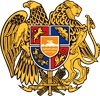 ՀԱՅԱՍՏԱՆԻ ՀԱՆՐԱՊԵՏՈՒԹՅՈՒՆ
ՍՅՈՒՆԻՔԻ ՄԱՐԶ
ԿԱՊԱՆ  ՀԱՄԱՅՆՔԻ  ԱՎԱԳԱՆԻ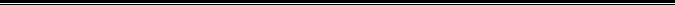 